Забайкальская краевая организация Профсоюза работников народного образования и науки РФ подвела итоги прошедшего 2016 года и выбрала некоторые достижения, влияющие на решение социально-трудовых отношений в образовании региона.1. Привлекли внимание Правительства РФ и Забайкальского края к проблеме блокировки счетов образовательных организаций в связи с  задолженностью перед коммунальными службами, внебюджетными фондами, по перечислению налогов в бюджет: Направлено Обращение краевой организации к Председателю Правительства РФ во время его пребывания в Чите.По просьбе краевой организации Председателем Профсоюза РФ направлено Обращение Председателю Правительства РФ по двум территориям Республики Марий-Эл и Забайкальскому краю. По результатам рассмотрения обращений Д.А.Медведев дал поручения (от 25 ноября 2016 года №ДМ-П12-70пр):в рамках Российской трехсторонней комиссии по регулированию социально-трудовых отношений подготовить предложения, направленные на преодоление практики блокировки счетов муниципальных бюджетных образовательных организаций с участием Минфина, Роструда, Минюста, Минобрнауки, ЦС Общероссийского Профсоюза образования. Минтруду России, Минэкономразвития России, Минфину России, Минюсту России с участием Верховного Суда, Генеральной прокуратуры, Следственного комитета и Центрального банка Российской Федерации с учётом результатов анализа практики применения законодательства Российской Федерации предусмотреть правовые механизмы приоритета выплаты заработной платы перед иными платежами. В рамках исполнения краевого бюджета 2017 г. Министерство финансов Забайкальского края стало практиковать выделение муниципалитетам опережающих дотаций для разблокировки счетов образовательных организаций. Министерство Финансов Забайкальского края начало гасить долги по социальным выплатам. 2. Не допустили поспешного введения Правительством Забайкальского края нового порядка расходов на оплату труда за счет средств субвенций. Удалось сохранить размер доплат за классное руководство, руководство методическим объединением, проверку тетрадей.3.Выявили свыше 2000 нарушений трудового законодательства. Только в ходе общероссийской тематической проверки по соблюдению трудового законодательства при заключении и изменении трудового договора с работниками образовательных организаций проверено более 2,5 тысяч трудовых договоров работников и выявлено 1407 нарушений трудового законодательства.4.Оказали правовую помощь в оформлении 626 документов в суды. С участием внештатных правовых инспекторов  в судах рассмотрено 431 дело, из них 356 удовлетворено. Эффективность правозащитной работы составила более 20 млн. рублей.5.Выявили 691 нарушение законодательства об охране труда, работодателям в установленном порядке выдано 76 представлений.6.Обучили 2194 человека: руководителей и специалистов образовательных организаций, специалистов муниципальных органов управления образованием, профсоюзных лидеров и профсоюзного актива по вопросам профсоюзной работы, соблюдения трудового законодательства и охраны труда, осуществления общественного контроля. 7.Выплатили денежную компенсацию на оздоровление 343 членов Профсоюза. Выделили денежную компенсацию на удешевление родительской доплаты за приобретенные путевки в оздоровительные детские лагеря 150 чел. На эти цели израсходовано 2274115 рублей из консолидированного бюджета Профсоюза. Кроме того, за счет привлеченных средств в сумме 5576900 рублей оздоровлено 350 студентов и 45 преподавателей Забайкальского государственного университета. 8. Кредитно-потребительский кооператив «Учитель Забайкалья», созданный краевым комитетом Профсоюза, выдал 95 займов на сумму 3866000 рублей. 9.Организовали краевые конкурсы  компьютерных презентаций  «Профсоюз – территория успеха!», «Лучший внештатный технический инспектор труда», приняли участие во Всероссийском конкурсе рефератов в рамках Года правовой культуры в Профсоюзе.  Дипломом I степени отмечен реферат председателя Чернышевской районной профсоюзной организации  Кобылкиной С.М. 10. Учредили номинацию «За активную гражданскую позицию» в краевых конкурсах профессионального педагогического мастерства «Учитель года Забайкалья», «Воспитатель года Забайкалья», «»Педагог-психолог года Забайкалья», «Сердце отдаю детям».11. Учредили 9 ежемесячных студенческих премий «За отличную учебу и активное участие в жизни профсоюзной организации».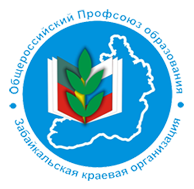 ТОП – 11 достижений Забайкальской краевой организации Общероссийского Профсоюза образованияПресс-центр крайкома Профсоюза 01.03.2017